TAILERRA:ENTZUMEN-ZENTZUMEN TAILERRATAILERRA:ENTZUMEN-ZENTZUMEN TAILERRAALORRAEuskal hizkuntza eta literatura.NORI ZUZENDUA?Lasaitzen, erlaxatzen ikasteko teknikak behar dituenari zuzendua dago.ZER EGITEKO?Nerbio sistema lasaitzen eta ditugun blokeoak askatzen lagunduko duten arnasketak egiten ikasiko dugu.Gorputzeko hainbat atal desblokeatzen, gure burua kontzentratzen eta  kezkak uxatzen ikasiko dugu, ariketa arin batzuen bidez.Entzumenari adi, irakasleak gidatutako bisualizazioen bidez, gure kezka eta beldurrez ahaztu, eta erlaxazioan sakonduko dugu.GERORA BEGIRATailer honetan ikasiko dituzten teknikak oso erabilgarriak izan daitezke ikasle direnerako, burua zentratzen eta lasaitzen lagunduko diete-eta. Gainera, teknika lasaigarri hauek beti izango dituzte ondoan, bizitzako edozein unetan, behar dituztenean erabiltzeko.ORDUTEGIAAstean saio bat.EBALUAKETAGelako jarrera izango da kontuan: irakasleak eskatutakoa egitea, baita jarrera aktiboa eta portaera ona izatea ere.TALLERENTZUMEN-ZENTZUMEN TAILERRADEPARTAMENTOEUSKAL HIZKUNTZA ETA LITERATURADIRIGIDO AA todo el alumnado que necesite técnicas para aprender a tranquilizarse y a relajarse.OBJETIVOSAprenderemos respiraciones que ayudan a relajarnos y a desbloquearnos.Realizando unos ejercicios sencillos, aprenderemos a desbloquear partes del cuerpo, a concentrar la mente y  a ahuyentar preocupaciones.Con la escucha plena, profundizaremos en la relajación, con relajaciones guiadas, olvidando las preocupaciones y los miedos.CON VISTAS AL FUTUROLas técnicas que aprenderán en este taller pueden ser muy útiles para los alumnos, ya que les ayudarán a centrarse y relajarse. Además, estas técnicas tranquilizantes estarán siempre a su lado, en cualquier momento de su vida, para utilizarlas cuando las necesiten.HORARIOUna hora semanalEVALUACIÓNSe tendrá en cuenta la actitud en el aula: cumplir lo requerido por el profesor o profesora, actitud activa y buen comportamiento.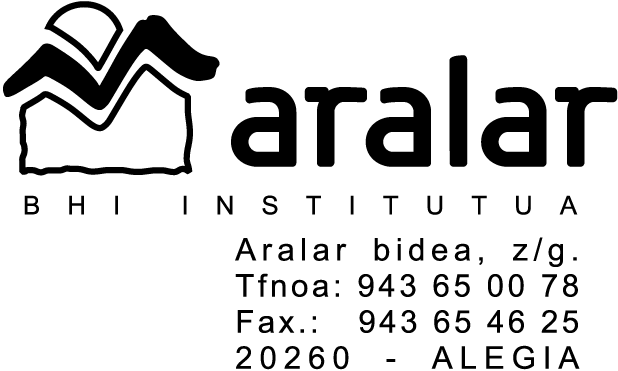 